ΕΠΙΧΕΙΡΗΣΙΑΚΟ ΠΡΟΓΡΑΜΜΑ «ΘΑΛΑΣΣΑ» 2014 – 2020Προτεραιότητα της Ένωσης 4: Αύξηση της απασχόλησης και της εδαφικής συνοχήςΠΡΟΣΚΛΗΣΗ ΥΠΟΒΟΛΗΣ ΠΡΟΤΑΣΕΩΝ Αρ. 03/4.1/4.1-4/01/06.2016ΓΙΑ ΥΠΟΒΟΛΗ ΣΤΡΑΤΗΓΙΚΩΝ ΤΟΠΙΚΗΣ ΑΝΑΠΤΥΞΗΣ ΑΠΟ «ΤΟΠΙΚΕΣ ΟΜΑΔΕΣ ΔΡΑΣΗΣ ΑΛΙΕΙΑΣ»ΣΤΑ ΠΛΑΙΣΙΑ ΤΗΣ ΥΠΟΣΤΗΡΙΞΗΣ ΤΗΣ ΤΟΠΙΚΗΣ ΑΝΑΠΤΥΞΗΣ ΜΕ ΤΗΝ ΠΡΩΤΟΒΟΥΛΙΑ ΤΟΠΙΚΩΝ ΚΟΙΝΟΤΗΤΩΝΕΝΤΥΠΟ 2: ΦΑΣΗ 1 - Έλεγχος Ελάχιστων Απαιτούμενων Κριτηρίων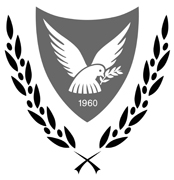 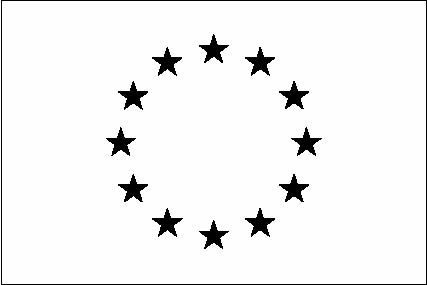 ΚΥΠΡΙΑΚΗ ΔΗΜΟΚΡΑΤΙΑ         ΕΥΡΩΠΑΪΚΗ ΕΝΩΣΗΤΜΗΜΑ ΑΛΙΕΙΑΣ ΚΑΙ ΘΑΛΑΣΣΙΩΝ ΕΡΕΥΝΩΝ –ΥΠΟΥΡΓΕΙΟ ΓΕΩΡΓΙΑΣ, ΑΓΡΟΤΙΚΗΣ ΑΝΑΠΤΥΞΗΣ ΚΑΙ ΠΕΡΙΒΑΛΛΟΝΤΟΣΗ υποψήφια ΤΟΔΑ θα πρέπει να πληροί τα ακόλουθα ελάχιστα απαιτούμενα κριτήρια: Έλεγχος Ελάχιστων Απαιτούμενων Κριτηρίωνσύμφωνα με την παράγραφο 7.2 της πρόσκλησηςΈλεγχος Ελάχιστων Απαιτούμενων Κριτηρίωνσύμφωνα με την παράγραφο 7.2 της πρόσκλησηςΤΟΠΙΚΗ ΟΜΑΔΑ ΔΡΑΣΗΣ ΑΛΙΕΙΑΣ (ΤΟΔΑ):ΑΡΙΘΜΟΣ ΠΡΩΤΟΚΟΛΛΟΥ:ΕΛΑΧΙΣΤΑ  ΑΠΑΙΤΟΥΜΕΝΑ ΚΡΙΤΗΡΙΑΠΛΗΡΩΣΗΑΠΑΙΤΗΣΕΩΝΠΛΗΡΩΣΗΑΠΑΙΤΗΣΕΩΝΣΧΟΛΙΑ/ ΔΙΕΥΚΡΙΝΗΣΕΙΣΕΛΑΧΙΣΤΑ  ΑΠΑΙΤΟΥΜΕΝΑ ΚΡΙΤΗΡΙΑΝΑΙΟΧΙΣΧΟΛΙΑ/ ΔΙΕΥΚΡΙΝΗΣΕΙΣΚΑΤΗΓΟΡΙΑ Α. Κριτήρια που αφορούν την προτεινόμενη περιοχή παρέμβασηςΚΑΤΗΓΟΡΙΑ Α. Κριτήρια που αφορούν την προτεινόμενη περιοχή παρέμβασηςΚΑΤΗΓΟΡΙΑ Α. Κριτήρια που αφορούν την προτεινόμενη περιοχή παρέμβασηςΚΑΤΗΓΟΡΙΑ Α. Κριτήρια που αφορούν την προτεινόμενη περιοχή παρέμβασηςΚΡΙΤΗΡΙΟ Α1: Η περιοχή παρέμβασης ανήκει στις επιλέξιμες περιοχές εφαρμογής σύμφωνα την παράγραφο 2.5 της πρόσκλησης και καθορίζεται επακριβώς.ΚΡΙΤΗΡΙΟ Α2: Κάθε περιοχή (Κοινότητα/Δήμος) ανήκει σε μια μόνο ΤΟΔΑ.ΚΡΙΤΗΡΙΟ Α3: Στην ΤΟΔΑ μετέχουν τουλάχιστον 3 Κοινότητες ή/και Δήμοι.ΚΡΙΤΗΡΙΟ Α4: Η περιοχή παρέμβασης έχει πληθυσμό τουλάχιστον 10.000 και μέγιστο 150.000 κατοίκους. ΚΡΙΤΗΡΙΟ Α5: Η περιοχή που καλύπτεται από την ΤΟΔΑ παρουσιάζει ομοιογένεια και συνεκτικότητα.ΚΡΙΤΗΡΙΟ Α6: Η περιοχή διαθέτει επαρκή κρίσιμη μάζα από άποψη  ανθρώπινου δυναμικού και χρηματοοικονομικών πόρων, προκειμένου να στηρίζει μια βιώσιμη αναπτυξιακή στρατηγική. ΚΡΙΤΗΡΙΟ Α7: Οι περιοχές είναι παράκτιες, με εξαίρεση τις κοινότητες στην περιοχή Τροόδους, στις οποίες διεξάγεται υδατοκαλλιέργεια.ΚΡΙΤΗΡΙΟ Α8: Στην περιοχή είναι εγκατεστημένοι ή/και να εργοδοτούνται σχετικά μεγάλος αριθμός ατόμων που δραστηριοποιούνται στον αλιευτικό τομέα, ή η αλιεία ή η υδατοκαλλιέργεια αποτελεί σχετικά σημαντική δραστηριότητα της περιοχής και στην περιοχή εκφορτώνεται/παράγεται σχετικά μεγάλο ποσοστό αλιευτικών προϊόντων.ΚΑΤΗΓΟΡΙΑ Β. Κριτήρια που αφορούν τη Στρατηγική Τοπικής ΑνάπτυξηςΚΑΤΗΓΟΡΙΑ Β. Κριτήρια που αφορούν τη Στρατηγική Τοπικής ΑνάπτυξηςΚΑΤΗΓΟΡΙΑ Β. Κριτήρια που αφορούν τη Στρατηγική Τοπικής ΑνάπτυξηςΚΑΤΗΓΟΡΙΑ Β. Κριτήρια που αφορούν τη Στρατηγική Τοπικής ΑνάπτυξηςΚΡΙΤΗΡΙΟ Β1: Το περιεχόμενο της στρατηγικής αποτελεί προϊόν συναντήσεων, συνεδριάσεων και διαβούλευσης μεταξύ των βασικών φορέων της προτεινόμενης περιοχής.ΚΡΙΤΗΡΙΟ Β2: Οι στόχοι της στρατηγικής συνάδουν με τους στόχους της Προτεραιότητας της Ένωσης 4 του ΕΠ Θάλασσα 2014-2020.ΚΡΙΤΗΡΙΟ B3: Το περιεχόμενο της στρατηγικής χαρακτηρίζεται από πολυτομεακό σχεδιασμό και λαμβάνει υπόψη της την αλληλεπίδραση μεταξύ φορέων και έργων διαφόρων τομέων της τοπικής οικονομίαςΚΡΙΤΗΡΙΟ Β4: Η στρατηγική έχει σχεδιαστεί  με βάση τις τοπικές ανάγκες και το τοπικό δυναμικό.ΚΑΤΗΓΟΡΙΑ Γ. Κριτήρια που αφορούν την υποψήφια ΤΟΔΑΚΑΤΗΓΟΡΙΑ Γ. Κριτήρια που αφορούν την υποψήφια ΤΟΔΑΚΑΤΗΓΟΡΙΑ Γ. Κριτήρια που αφορούν την υποψήφια ΤΟΔΑΚΑΤΗΓΟΡΙΑ Γ. Κριτήρια που αφορούν την υποψήφια ΤΟΔΑΚΡΙΤΗΡΙΟ Γ1: Η νομική μορφή της υποψήφιας ΤΟΔΑ είναι αυτή της Εταιρείας περιορισμένης ευθύνης με εγγύηση χωρίς μετοχικό κεφάλαιο ή Εταιρείας Περιορισμένης Ευθύνης με μετοχές και είναι μη κερδοσκοπικού χαρακτήρα.ΚΡΙΤΗΡΙΟ Γ2:  Μέλη της ΤΟΔΑ είναι διάφοροι κοινωνικοοικονομικοί φορείς της περιοχής παρέμβασης (δημόσιοι και ιδιωτικοί). ΚΡΙΤΗΡΙΟ  Γ3: Στο καταστατικό της ΤΟΔΑ περιγράφεται ο τρόπος λειτουργίας και οι τομείς παρέμβασης της.ΚΡΙΤΗΡΙΟ Γ4: Στο επίπεδο λήψης απόφασης ούτε ο δημόσιος τομέας ούτε καμιά ενιαία ομάδα συμφερόντων δεν αντιπροσωπεύει ποσοστό άνω των 49% των δικαιωμάτων ψήφου. ΚΡΙΤΗΡΙΟ Γ5: Στο επίπεδο της απόφασης επιλογής των έργων ποσοστό τουλάχιστον 50% των ψήφων προέρχονται από εταίρους που δεν είναι δημόσιες αρχές.ΚΡΙΤΗΡΙΟ Γ6: Εργοδοτείται εξειδικευμένο επιστημονικό προσωπικό, η ειδικότητα του οποίου είναι συναφής με τον αλιευτικό τομέα (τουλάχιστον 1 άτομο). ΚΡΙΤΗΡΙΟ Γ7: Οι ΤΟΔΑ διασφαλίζουν σημαντική εκπροσώπηση των τομέων της αλιείας ή/και υδατοκαλλιέργειας σύμφωνα με το άρθρο 61, παράγραφος 3, στοιχείο β) του Κανονισμού (ΕΕ) 508/2014, ενώ οι συλλογικοί φορείς των επαγγελματιών αλιέων, υδατοκαλλιεργητών ή άλλων συναφή με τον αλιευτικό τομέα φορέων θα πρέπει να ανέρχονται σε ποσοστό τουλάχιστον 20% σε επίπεδο λήψης απόφασης, ώστε να εκπροσωπούν επαρκώς τα συμφέροντα του αλιευτικού τομέα της περιοχής παρέμβασης. ΚΡΙΤΗΡΙΟ Γ8: Η ΤΟΔΑ έχει ορίσει ένα διοικητικό και οικονομικό «Επικεφαλής Εταίρο» ικανό να διαχειρίζεται δημόσια κονδύλια και να εξασφαλίζει την εύρυθμη λειτουργία της εταιρικής σχέσης.ΚΡΙΤΗΡΙΟ Γ9: Δεν συντρέχουν τα αναφερόμενα αναλυτικά στο άρθρο 5.2.2 ΚΑΤΗΓΟΡΙΑ  Δ. Πληρότητα ΠρότασηςΚΑΤΗΓΟΡΙΑ  Δ. Πληρότητα ΠρότασηςΚΑΤΗΓΟΡΙΑ  Δ. Πληρότητα ΠρότασηςΚΑΤΗΓΟΡΙΑ  Δ. Πληρότητα ΠρότασηςΚΡΙΤΗΡΙΟ Δ1: Η Στρατηγική έχει συνταχθεί σύμφωνα με το συνημμένο στην πρόσκληση τυποποιημένο πρότυπο (Παράρτημα ΙΙΙ) και περιλαμβάνει όλα τα σχετικά κεφάλαια συμπληρωμένα. ΚΡΙΤΗΡΙΟ Δ2: Η πρόταση να συνοδεύεται με όλα τα δικαιολογητικά όπως αυτά περιγράφονται αναλυτικά την παράγραφο 5.2.3.ΚΡΙΤΗΡΙΟ Δ3: Η πρόταση να μην είναι αόριστη ώστε να μην μπορεί να εκτιμηθεί, ή υπό αίρεση ή να περιέχει ελλιπή ή ανακριβή στοιχεία.Η Επιτροπή Αξιολόγησης μετά τη διαδικασία ελέγχου των πιο πάνω ελάχιστων απαιτούμενων κριτηρίων αποφάσισε ότι: Η Επιτροπή Αξιολόγησης μετά τη διαδικασία ελέγχου των πιο πάνω ελάχιστων απαιτούμενων κριτηρίων αποφάσισε ότι: Η πρόταση της ΤΟΔΑ πληροί τα ελάχιστα απαιτούμενα κριτήρια και περνά στην επόμενη φάση 2 της βαθμολόγησης των κριτηρίων αξιολόγησης.Η πρόταση της ΤΟΔΑ δεν πληροί τα ελάχιστα απαιτούμενα κριτήρια και απορρίπτεται.ΟΝΟΜΑΤΕΠΩΝΥΜΟΙΔΙΟΤΗΤΑΥΠΟΓΡΑΦΗ1.2.3.4.5.ΗΜΕΡΟΜΗΝΙΑ: ΗΜΕΡΟΜΗΝΙΑ: ΗΜΕΡΟΜΗΝΙΑ: ΗΜΕΡΟΜΗΝΙΑ: 